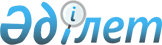 О снятии ограничительных мероприятий и признании утратившим силу решение акима Майлыкентского сельского округа от 19 мая 2020 года № 62 "Об установлении ограничительных мероприятий по улице У.Досалиева и на территории жилого дома № 40/А по улице У.Досалиева села Т.Рыскулова Майлыкентского сельского округа"Решение акима сельского округа Майлыкент Тюлькубасского района Туркестанской области от 5 августа 2020 года № 106. Зарегистрировано Департаментом юстиции Туркестанской области 5 августа 2020 года № 5740
      В соответствие с пунктом 2 статьи 35 Закона Республики Казахстан от 23 января 2001 года "О местном государственном управлении и самоуправлении в Республике Казахстан", пунктом 2 статьи 46 Закона Республики Казахстан от 6 апреля 2016 года "О правовых актах", подпунктом 8) статьи 10-1 Закона Республики Казахстан от 10 июля 2002 года "О ветеринарии" и на основании представления руководителя территориальной инспекции Тюлькубасского района Комитета ветеринарного контроля и надзора Министерства сельского хозяйства Республики Казахстан за № 268 от 21 июля 2020 года, аким Майлыкентского сельского округа РЕШИЛ: 
      1. Снять ограничительные мероприятия по улице У.Досалиева и на территории жилого дома № 40/А по улице У.Досалиева села Т.Рыскулова Майлыкентского сельского округа в связи с проведением комплекса ветеринарно-санитарных мероприятий по ликвидации очагов заболевания бешенством. 
      2. Признать утратившим силу решение акима Майлыкентского сельского округа от 19 мая 2020 года № 62 "Об установлении ограничительных мероприятий по улице У.Досалиева и на территории жилого дома № 40/А по улице У.Досалиева села Т.Рыскулова Майлыкентского сельского округа" (зарегистрировано в Реестре государственной регистрации нормативных правовых актов за № 5623, опубликовано 20 мая 2020 года в эталонном контрольном банке нормативных правовых актов Республики Казахстан в электронном виде).
      3. Коммунальному государственному учреждению "Аппарат акима Майлыкентского сельского округа акимата Тюлькубасского района" в установленном законодательством Республики Казахстан порядке обеспечить: 
      1) государственную регистрацию настоящего решения в Республиканском государственном учреждении "Департамент юстиции Туркестанской области Министерства юстиции Республики Казахстан";
      2) размещение настоящего решения на интернет-ресурсе акимата Тюлькубасского района после его официального опубликования.
      4. Настоящее решение вводится в действие со дня его первого официального опубликования.
					© 2012. РГП на ПХВ «Институт законодательства и правовой информации Республики Казахстан» Министерства юстиции Республики Казахстан
				
      Аким

А. Мусралиев
